We do Training at Your SiteCBC Safety Solutions is a full-service training company!Training at your site is one of the many features that we offer our clients. This is an affordable alternative, when you have large groups, to the public class. Whether an Annual Refresher or New Miner Class, we come to you on your schedule. This saves you both time and money!We offer MSHA Part 46 and Part 48(b) Surface, Part 77 Surface Supervisor Certification, First Aid Classes, and many others.A MSHA form 5000-23 is issued upon completion of all Part 48 training and is valid for one (1) year. After which an annual refresher must be taken.We service a large geographical area! Call us today to see how we can accommodate you.Online Training AlternativeThis is the alternative to the traditional on-site training! The class or classes can be taken from the convenience of your home, office, or hotel room if on the road. This is a “live” webinar where attendance and participation is mandatory. This is not a self-paced class.Currently we are offering Online Training in both Annual Refreshers and New Miner Surface for the Coal and Metal/Non-Metal industries.Class requirements:Computer with high-speed Internet accessWorking Webcam access on the computerBuilt in speakers and microphone or headset with microphonePhone can also be used for teleconference serviceID and all certifications for prior MSHA trainingAttendance & Participation Required!Customer service, experience, and affordable pricing are the company’s driving force in building lasting bonds with their clients!“The Online class was great! It fit right into my schedule, and I did it while on the road!”  Richard OKIf you have a problem with safety contact us today. We can discuss the options available in order to get you on the right track.Need help with your training plan, let us help you to create one or update yours today!All Part 46 Classes, our instructors teach to your plan. We also provide an addendum to your plan every year.All Part 48 Classes are taught to our training plan unless otherwise specified.Let us know what you think! Join us on Facebook or visit our website and join our blog!We provide First Aid Training at your siteOur Product and ServicesOnline Training for New Miner and Annual Refresher Classes in Part 48(b) and Part 46In Person MSHA Part 46 and Part 48(b) Surface New Miner and Annual Refresher ClassesEmergency MSHA Training ClassesFirst Aid/CPR ClassesSupervisor Surface CertificationSurface Supervisor to your job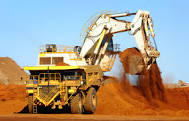 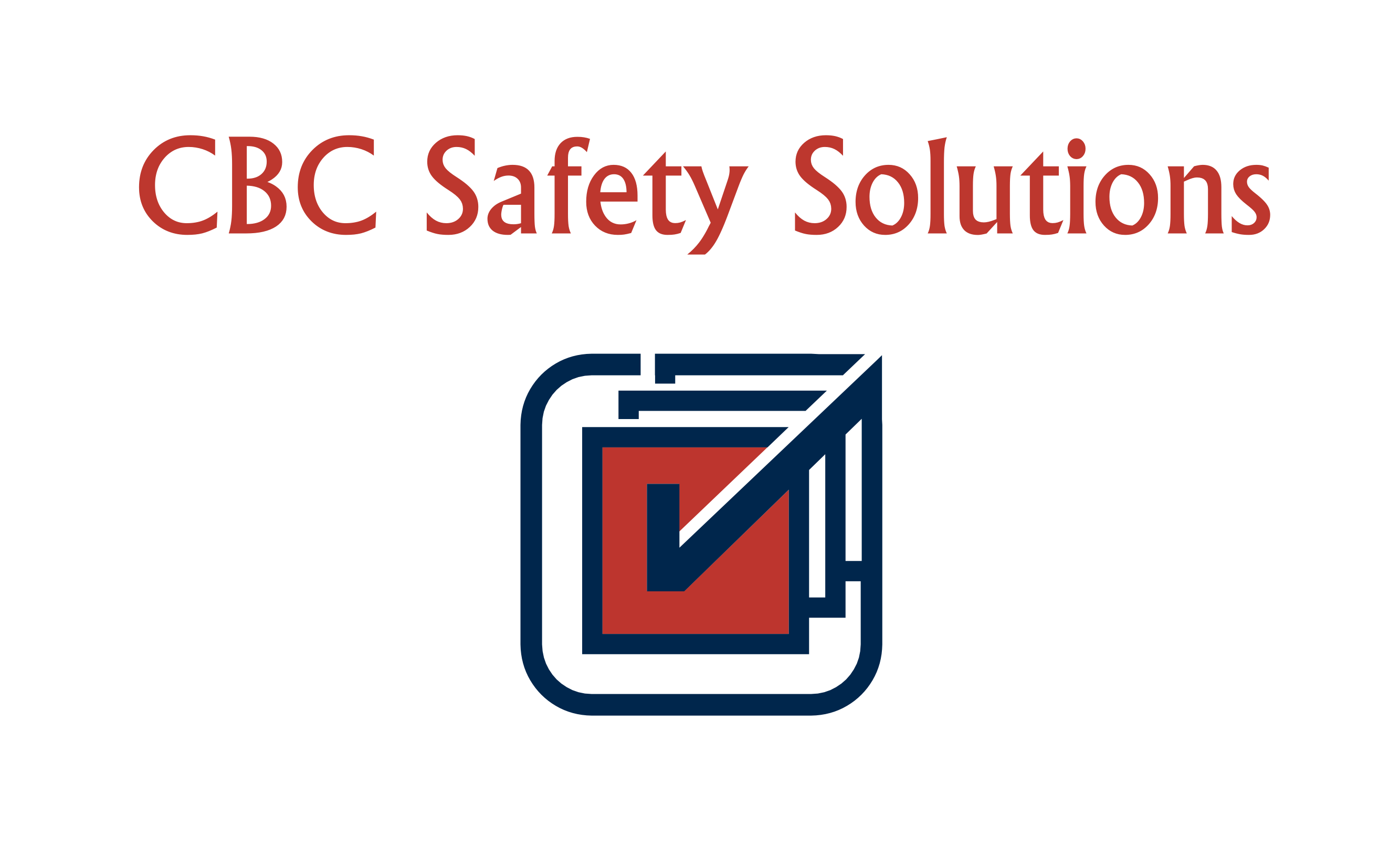 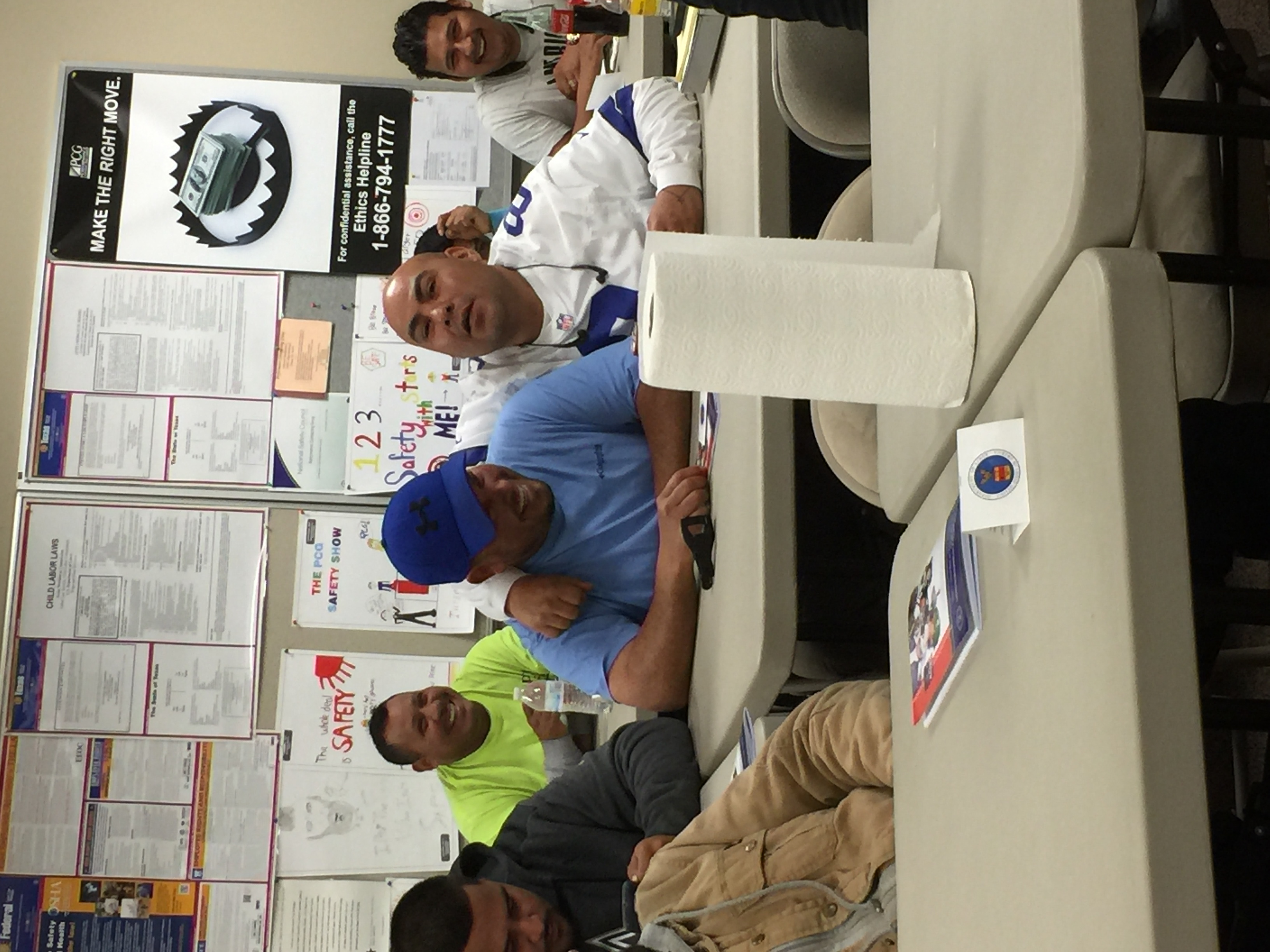 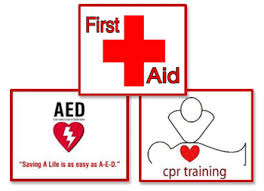 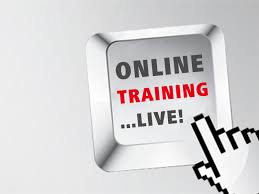 